Предмет: обществознаниеКласс: 6Тема: Познание как вид деятельностиЦели: сформировать у учащихся представление о процессе познания мира и самого себя.Задачи:Образовательные:1. Выявить характерные черты самопознания.2. Проследить развитие способностей человека.3. Изучить ключевые понятия и термины: «Познание», «Самосознание», «Самопознание», «Самооценка»,показав их роль в познании мира и жизни человека.Развивающие:1. Развивать умение работать с учебником.2. Развивать умения участвовать в дискуссии и в эвристической беседе.3. Стимулировать способность учащихся анализировать, выделять главное, доказывать, определять и объяснять понятия, ставить и разрешать проблемы.Воспитательные:1. Формировать навыки работы в группе.2. Формировать культуру умственного труда.3. Формировать познавательную активность школьников.4. Способствовать воспитанию нравственных, эстетических, трудовых, и других качеств личности, а также коммуникативных способностей.Тип урока: урок освоения новых знаний и уменийНа уроке предусмотрено использование следующих типов электронных образовательных материалов: "Аудиофайлы", "Диагностическая работа", "Динамическая инфографика, 3D-графика", "Интерактивная статья (параграф учебника)", "Обучающие видеоролики", "Схема, диаграмма, график", "Тест в формате ГИА", "Фрагменты художественных или телевизионных фильмов".Ход урока:1.Вхождение в тему урока и создание условий для осознанного восприятия нового материала1) Актуализация опорных знанийПредложите учащимся заполнить кроссворд по теме прошлого урока.Кроссворд «Многообразие видов деятельности»Динамическая инфографика, 3D-графика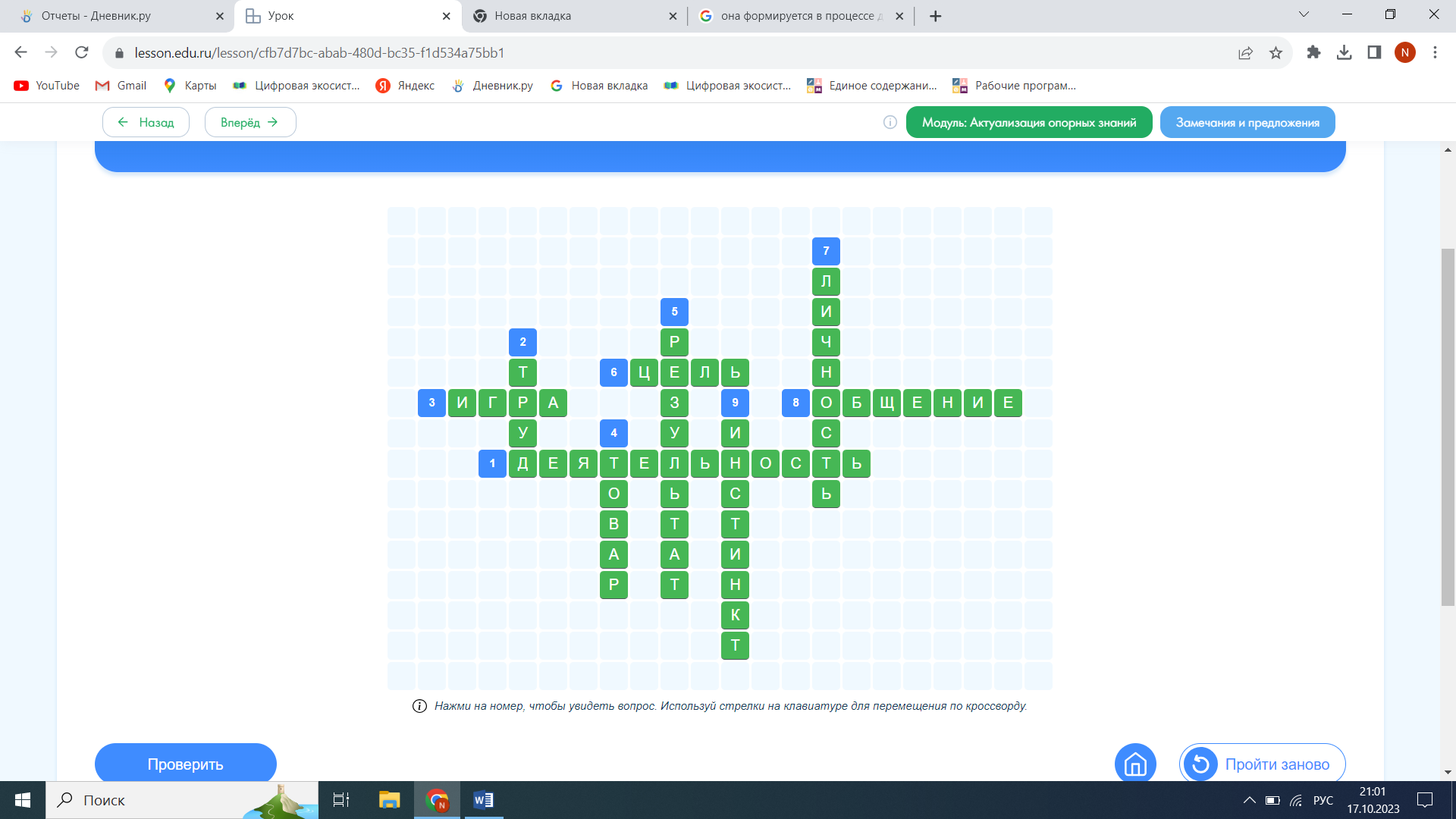 2) ЦелеполаганиеПредложите учащимся прослушать фрагмент песни «Из чего же, из чего же» (слова Я. Халецкого, музыка Ю. Чичкова). Попросите учащихся ответить на вопрос: - О каком виде деятельности в песне идет речь?После прослушивания попросите дать ответ на поставленный вопрос.Примерный ответ: о познавательной деятельности.Совместно с учащимися сформулируйте тему («Познание человеком мира и самого себя как вид деятельности») и цель урока.Песня «Из чего же, из чего же, из чего же...»АудиофайлыПесня «Из чего же, из чего же, из чего же...»Прослушай фрагмент песни «Из чего же, из чего».О каком виде деятельности в песне идет речь? Попытайся сформулировать тему и цель урока.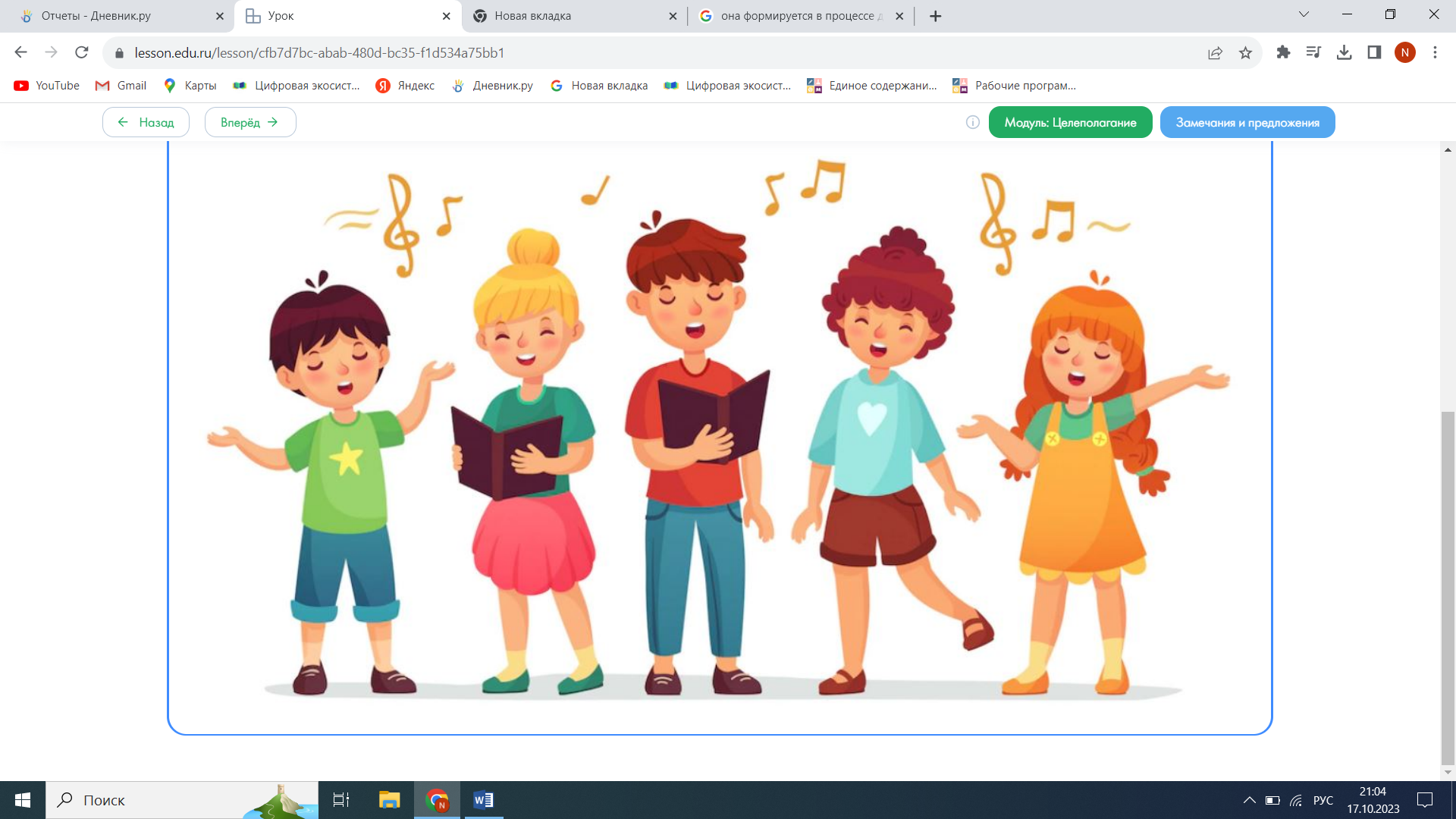 2. Освоение нового материала.1) Осуществление учебных действий по освоению нового материалаПредложите учащимся посмотреть видеоролик «Как мы познаем мир?». Останавливайте демонстрацию в случае необходимости. В ходе просмотра организуйте фронтальную работу в классе по вопросам, озвученным диктором. Предложите ученикам делать краткие записи в тетрадь по теме урока.Предложите учащимся ознакомиться с фрагментами «Зачем нужна самооценка» и «Как познание себя и правильная самооценка помогают самосовершенствованию».Организуйте работу над вопросами. Предложите учащимся записать определения следующих терминов: самооценка, самосовершенствование, самореализация.Как мы познаем мир?Обучающие видеоролики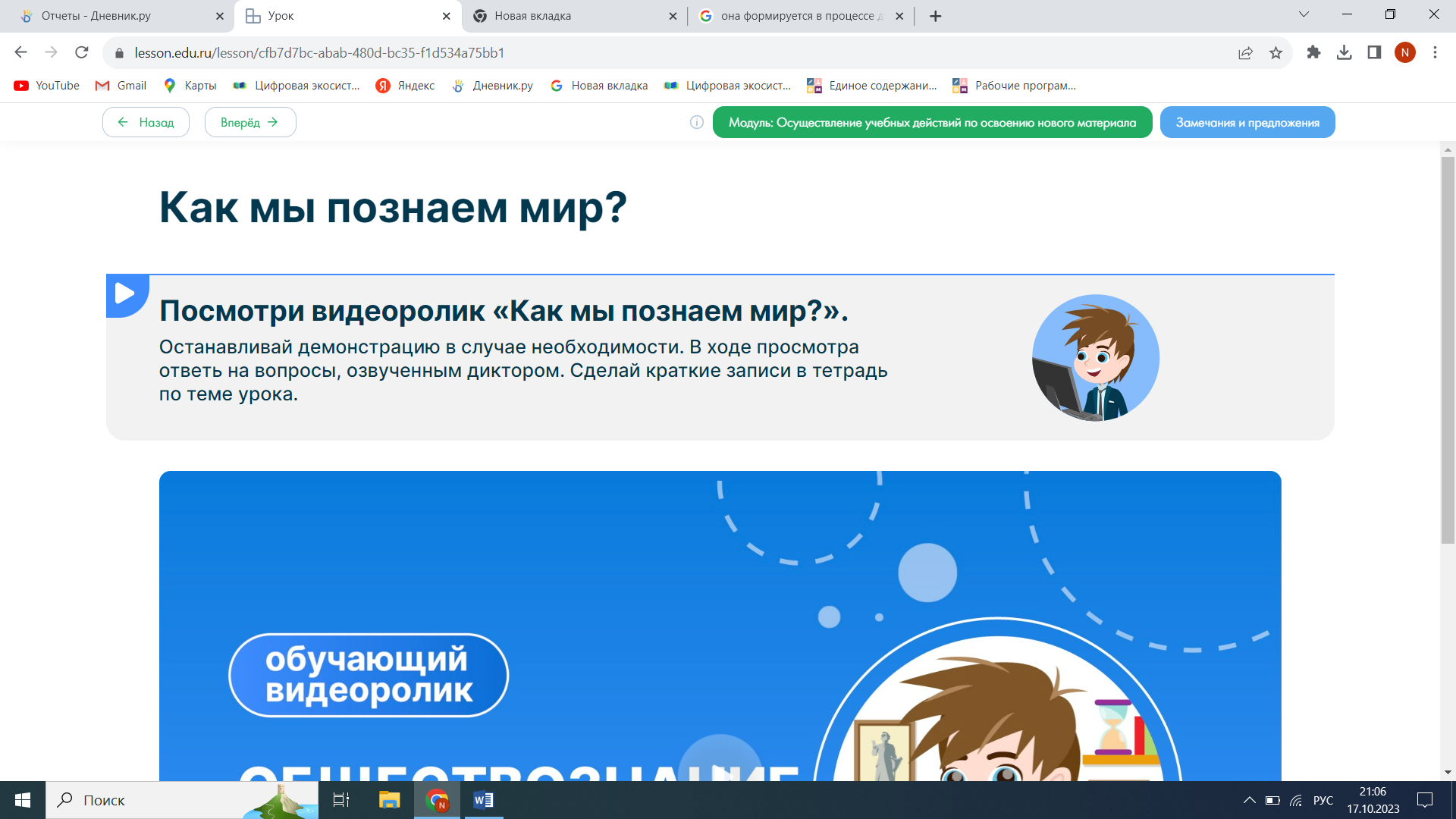 Зачем нужна самооценка. Как познание себя и правильная самооценка помогают самосовершенствованиюИнтерактивная статья (параграф учебника)Прочитай фрагмент статьи и ответь на вопросы: Что такое самооценка, самосовершенствование, самореализация? Какая бывает самооценка? Как самооценка может повлиять на человека?Что бы ты мог изменить в себе и что надо сделать для этого?Зачем нужна самооценка.Ты стремишься осознать свои сильные и слабые стороны, понять перспективы своей деятельности, взаимоотношения с окружающими тебя людьми, не только замечаешь действия и оценки других по отношению к себе, но и стараешься их анализировать: какие оценки принять, какие отвергнуть, с чем согласиться, а против чего протестовать. Ты можешь оценить свои физические качества («я сильный»), практические умения («я могу работать рубанком»), поступки («я уважаю мнение старших»), моральные качества («я всегда держу данное слово»). Самооценка может соответствовать реальности (то, что есть в действительности) или не соответствовать ей, быть относительно высокой или низкой. Заниженная самооценка сдерживает развитие способностей, рождает неверие в себя, снижает удовлетворение от учебы, любимого занятия. Соответствующая реальности самооценка помогает поверить в свои силы, выделить ту деятельность, в которой ты сможешь достичь высоких результатов, преодолеть все трудности.Познание человеком себя не ограничивается кратковременными действиями, а представляет собой длительный и непрерывный путь самосовершенствования. Этот процесс является неотъемлемой частью жизни любого человека, который стремится быть лучше, идти вперед, ставить новые задачи и достигать успеха.Под самосовершенствованием понимается непрерывная работа над собой, самостоятельное развитие своих способностей, умений и навыков, осознанное управление своим личностным ростом. Если ты хочешь развиваться, важно понять, в каком направлении двигаться, какие шаги необходимо сделать на пути к самосовершенствованию.Самореализация — это процесс осознания собственных задатков, потенциала и их дальнейшее воплощение в выбранной деятельности. Аристотель писал, что счастье достижимо через реализацию своих потенциальных возможностей.В процессе самореализации большое значение имеет активная позиция личности, ее целеустремленность. Старайся не только демонстрировать свои возможности, но и подкреплять их реальными достижениями (в учебе, спорте, хобби). В этом процессе самоутверждения особенно важны поддержка и одобрение со стороны других (класса, друзей). Процесс самореализации помогает развивать волевые качества, умение преодолевать препятствия, выполнять подчас монотонную, изнурительную, но необходимую работу.2) Проверка первичного усвоенияПредложите учащимся посмотреть фрагмент художественного фильма «Жизнь и удивительные приключения Робинзона Крузо». После просмотра организуйте дискуссию. Можно предложить следующие вопросы: Кто узнал героя фильма? По содержанию какого произведения был снят фильм? Что случилось с Робинзоном Крузо?Что ему помогло выжить на острове? Подведите учеников к выводу, что только благодаря своим ЗНАНИЯМ ему это удалось. Важно сделать акцент на вопросе:       – А что было бы, если бы Робинзон не обладал достаточными знаниями?«Жизнь и удивительные приключения Робинзона Крузо»Фрагменты художественных или телевизионных фильмов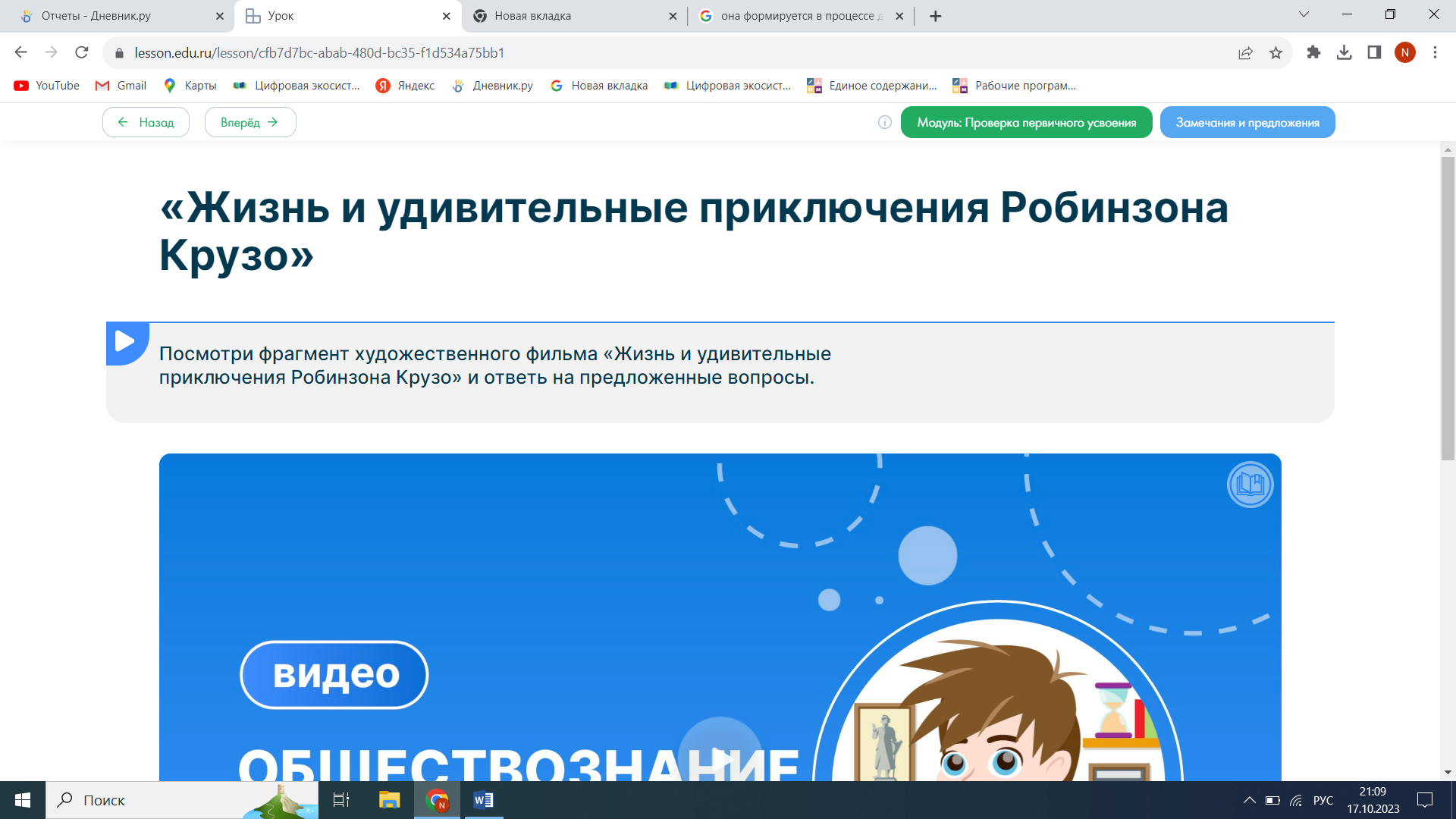 3. Применение изученного материала.1) Применение знаний, в том числе в новых ситуацияхПредложите учащимся выполнить тест в формате ГИА по теме урока. Обратите их внимание на критерии выставления баллов. Обсудите результаты.Виды и методы познанияТест в формате ГИА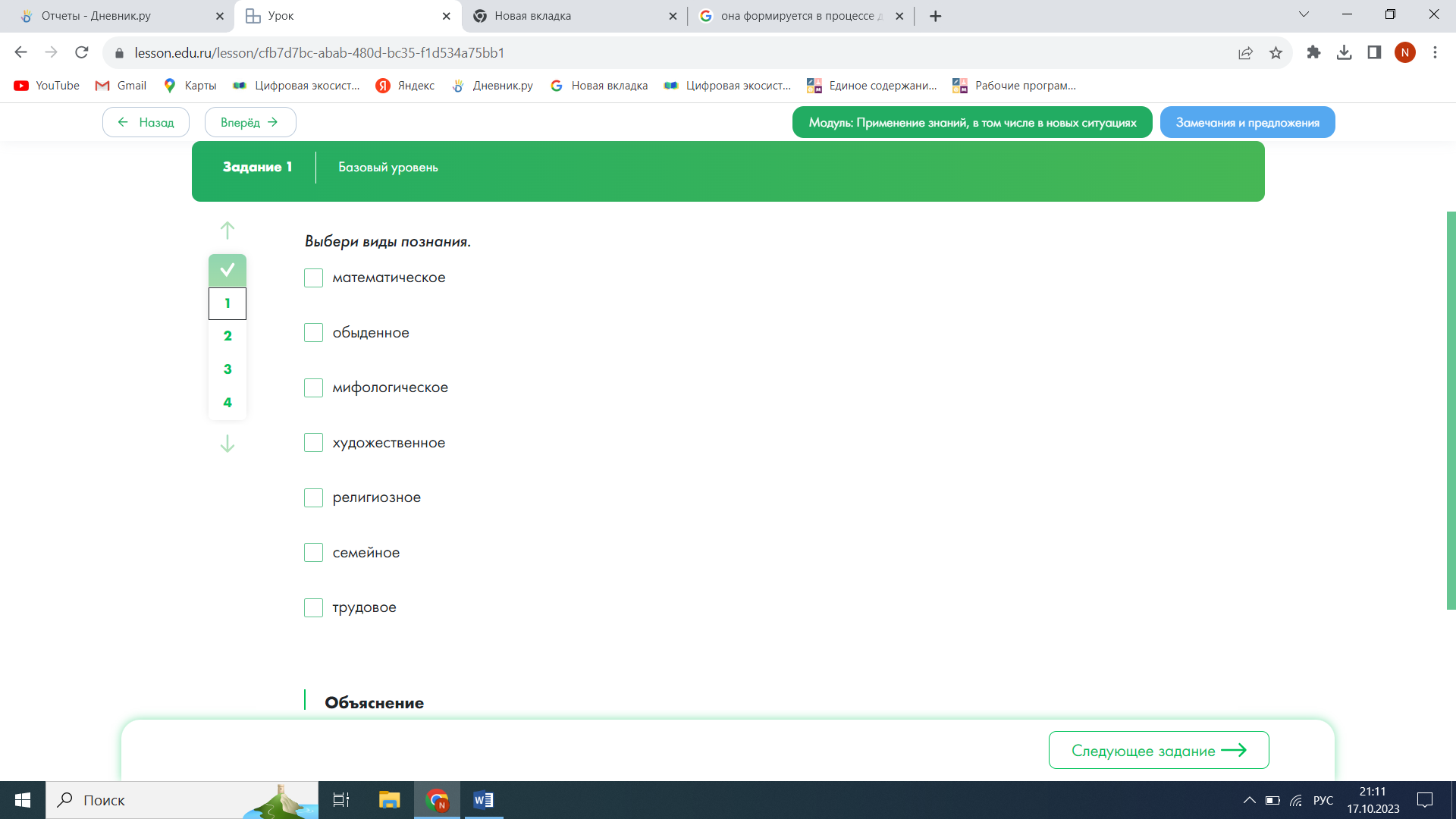 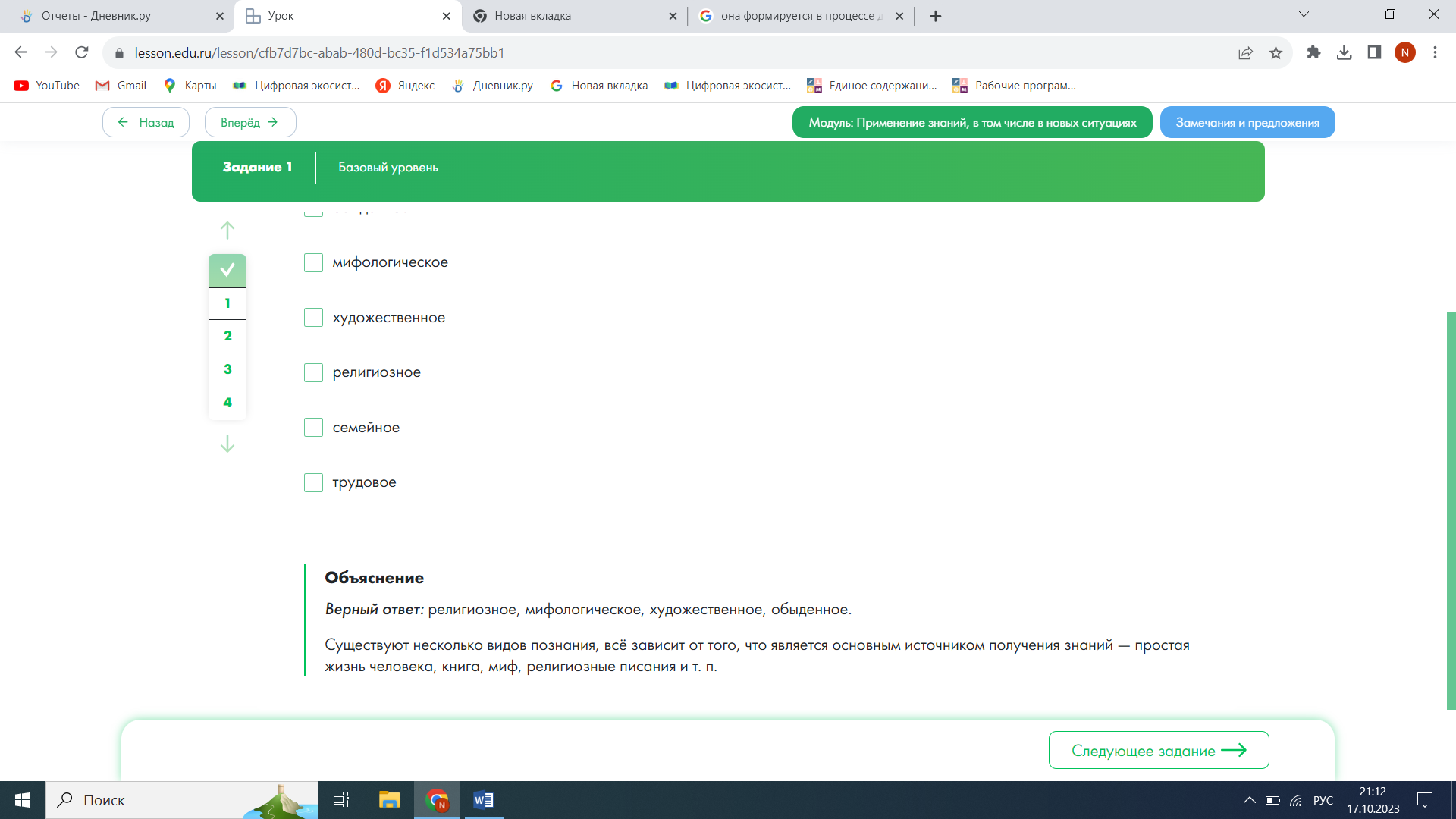 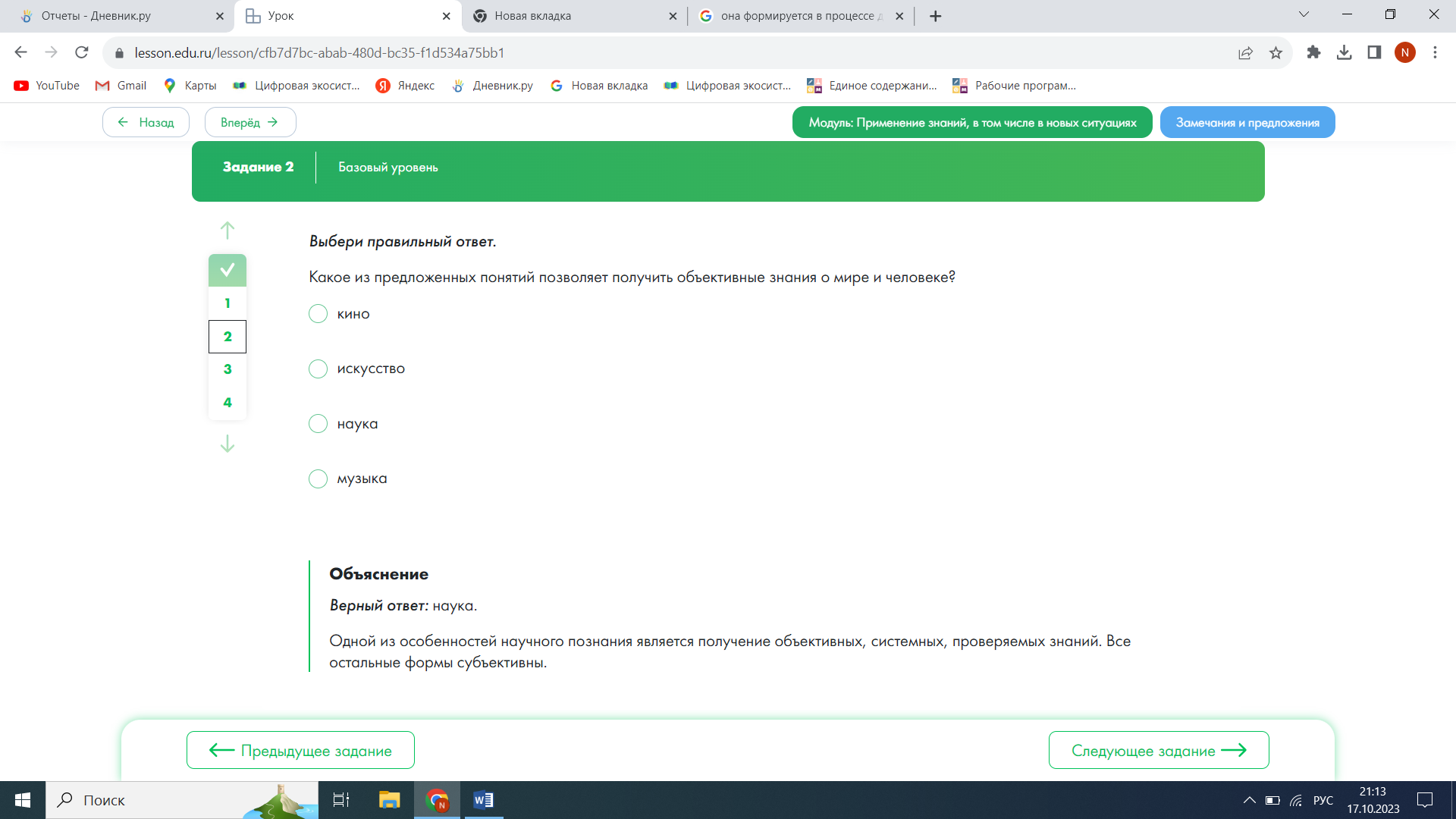 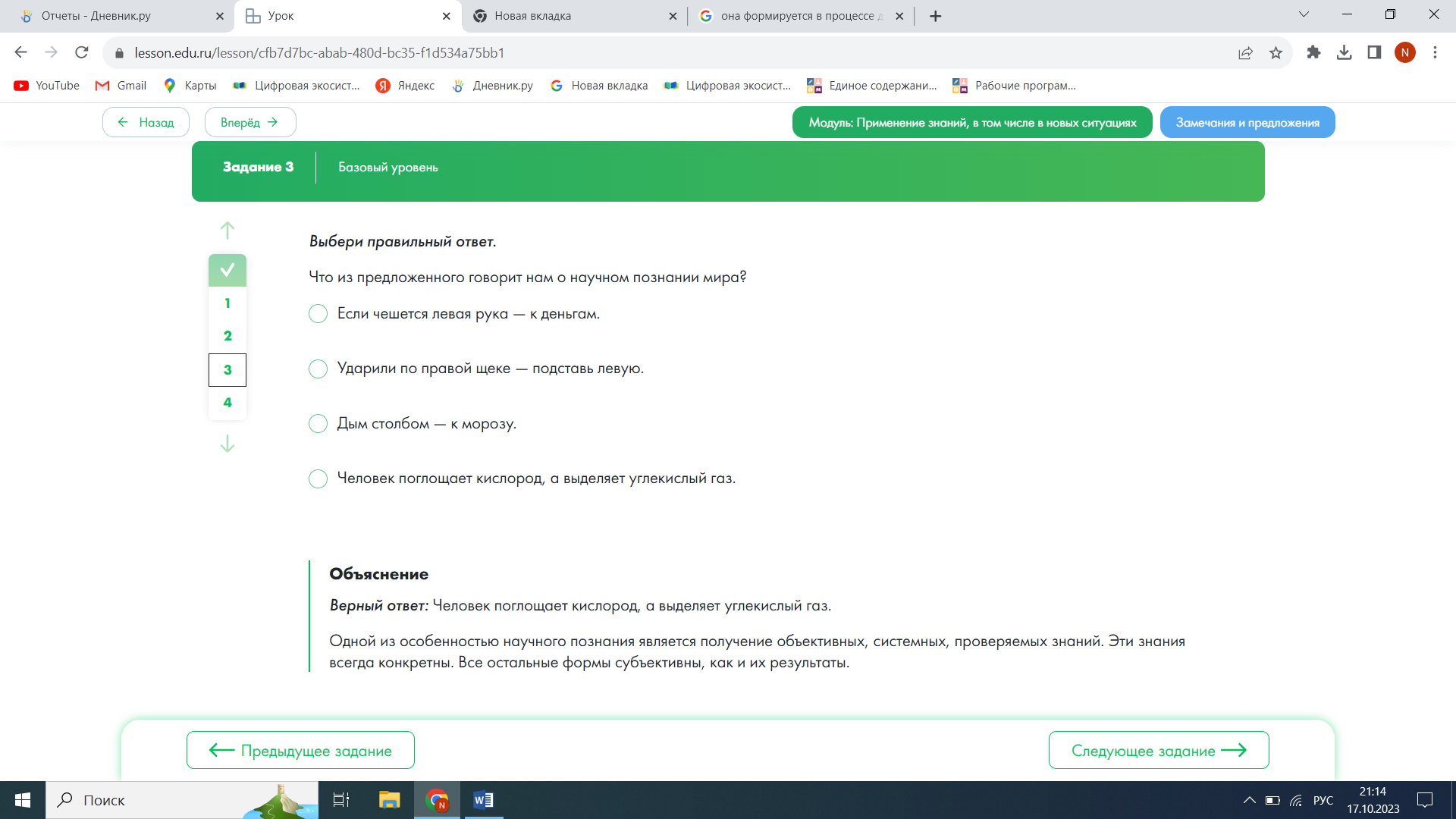 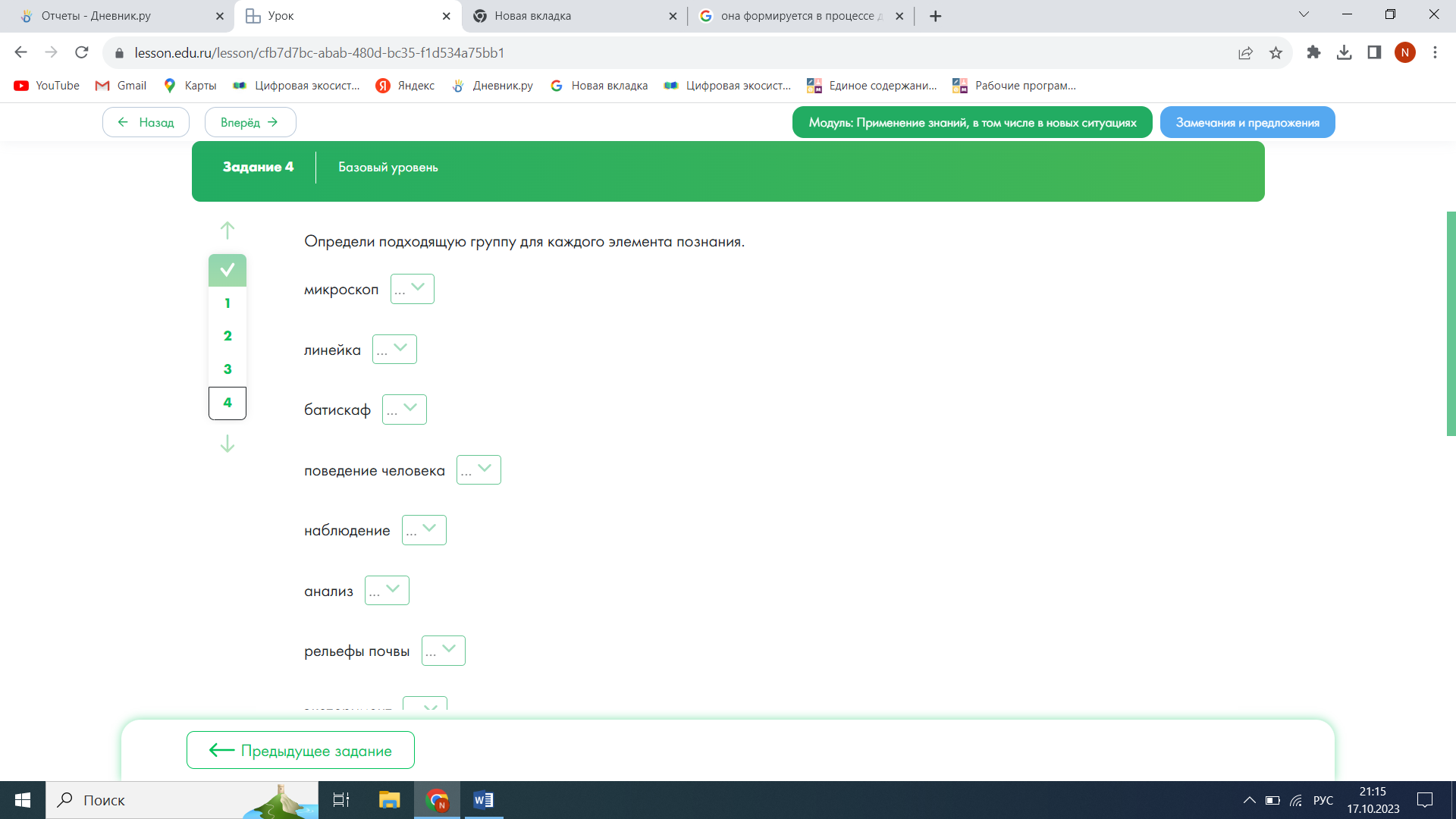 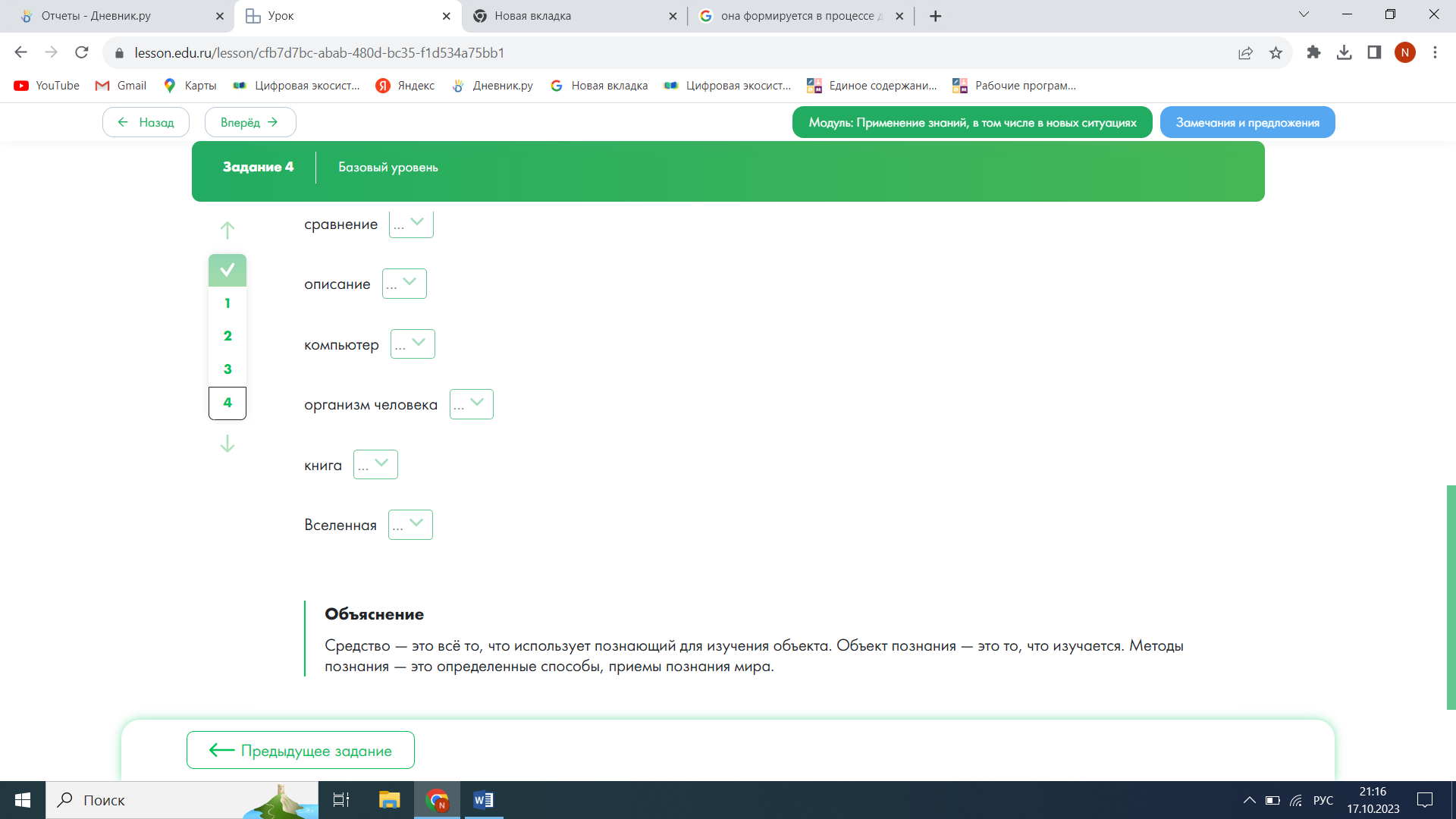 2) Выполнение межпредметных заданий и заданий из реальной жизниПредложите учащимся ознакомиться с таблицами социологического опроса «Отношение россиян к технологиям искусственного интеллекта». Обратите их внимание на тему опроса и на структуру таблиц-ответов (научите работать с ними). Организуйте в классе беседу на тему искусственного интеллекта для понимания учащимися сущности этого термина. Предложите проанализировать таблицы, ответить на вопросы, выполнить задание и сделать вывод по поводу опроса.Социальный опрос «Отношение россиян к технологиям искусственного интеллекта»Схема, диаграмма, графикИзучи результаты социологического опроса «Отношение россиян к технологиям искусственного интеллекта», ответь на вопросы и выполни задание.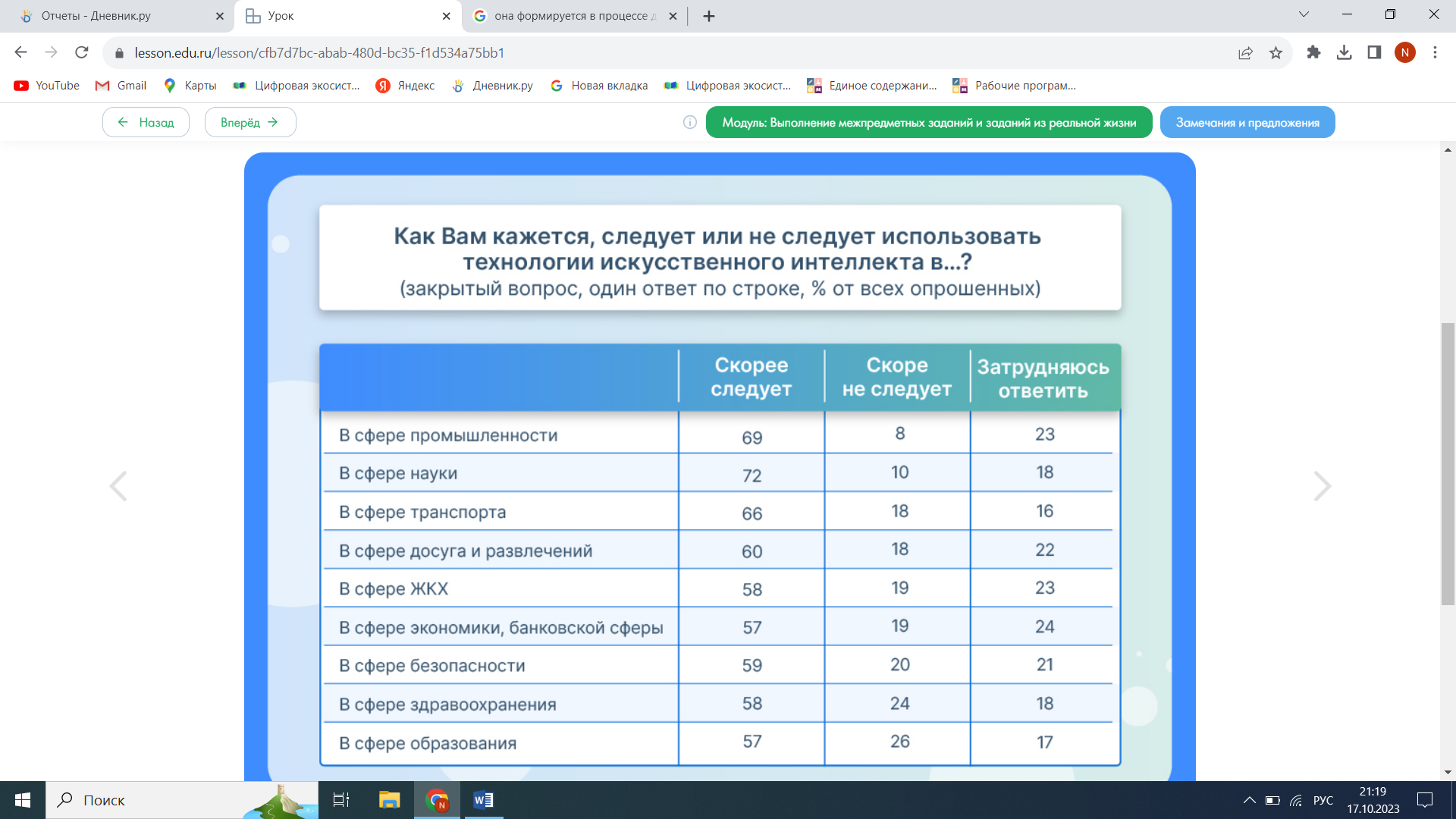  4. Проверка приобретенных знаний, умений и навыков1) Диагностика, самодиагностикаПредложите учащимся выполнить диагностическую работу по теме урока. Обратите их внимание на критерии выставления баллов. Обсудите результаты.Познание человеком окружающего мираДиагностическая работа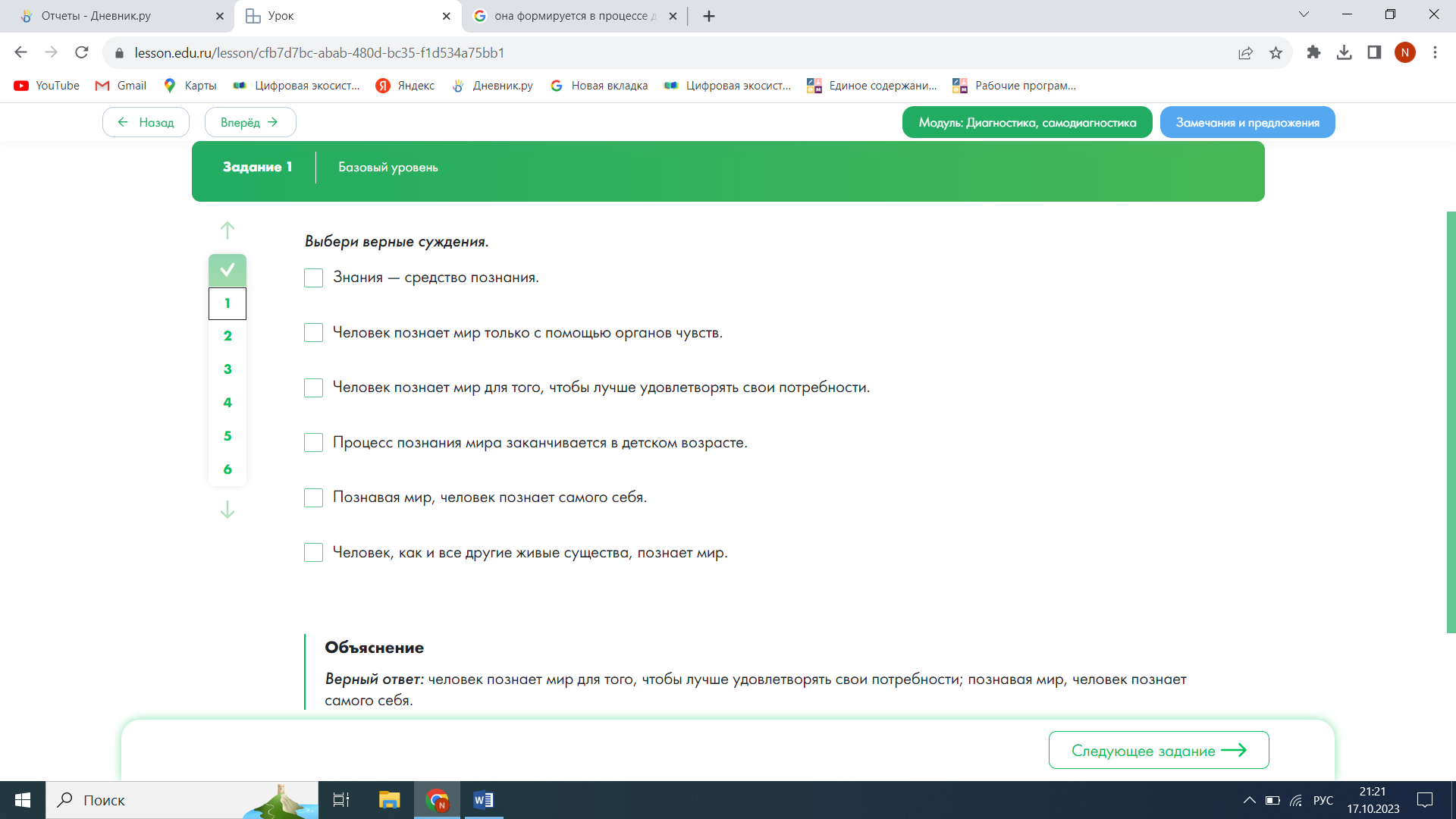 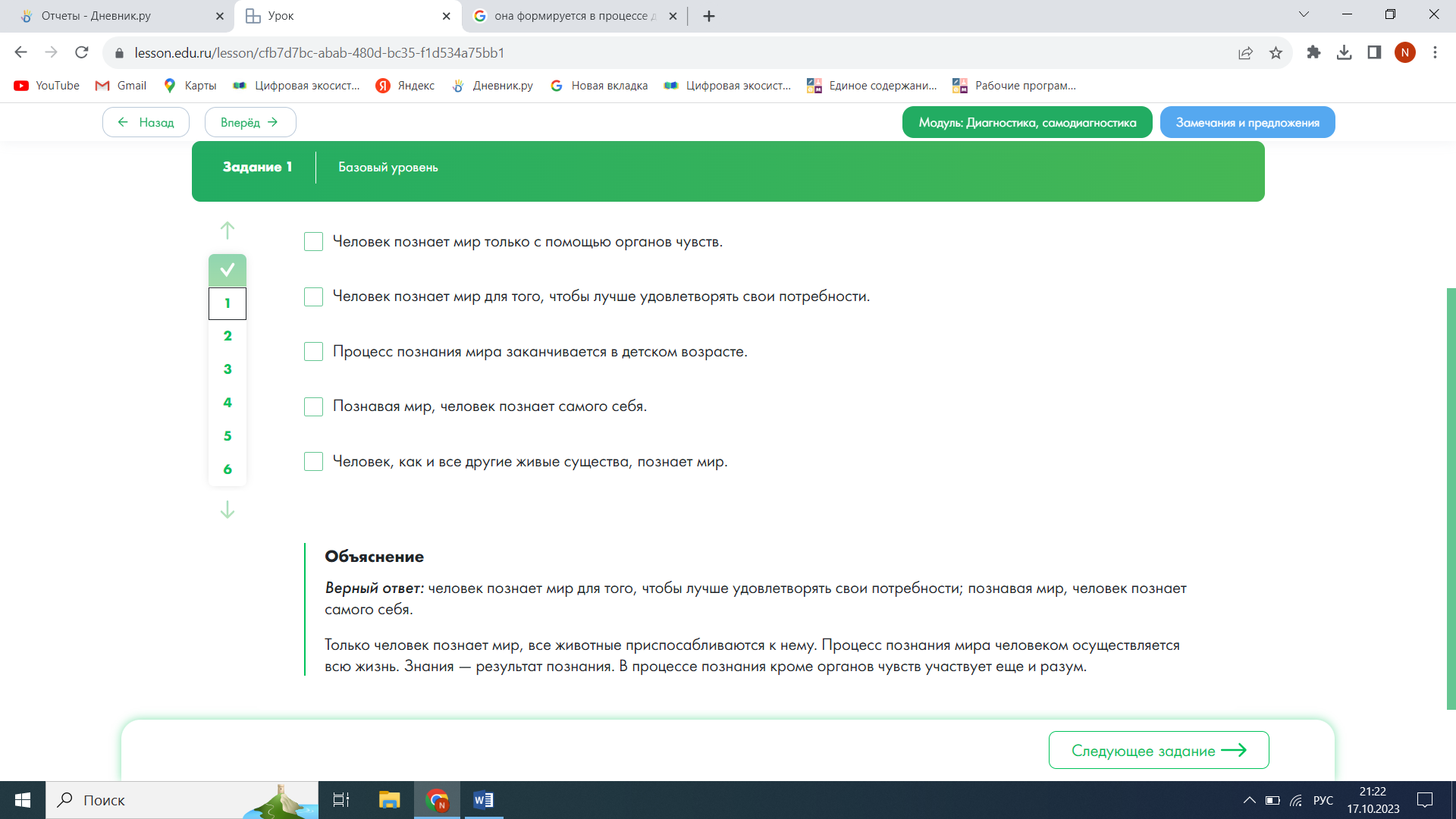 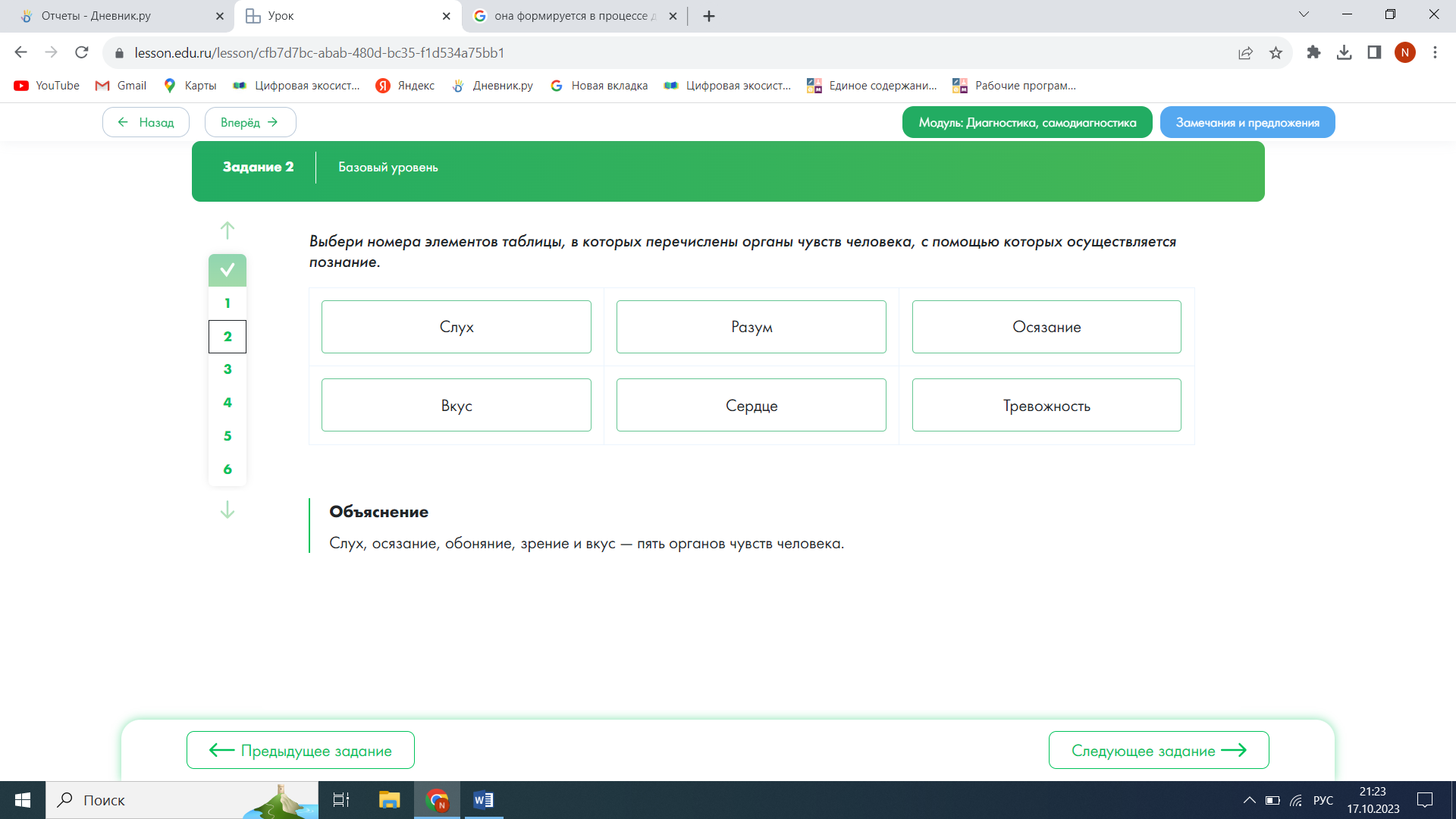 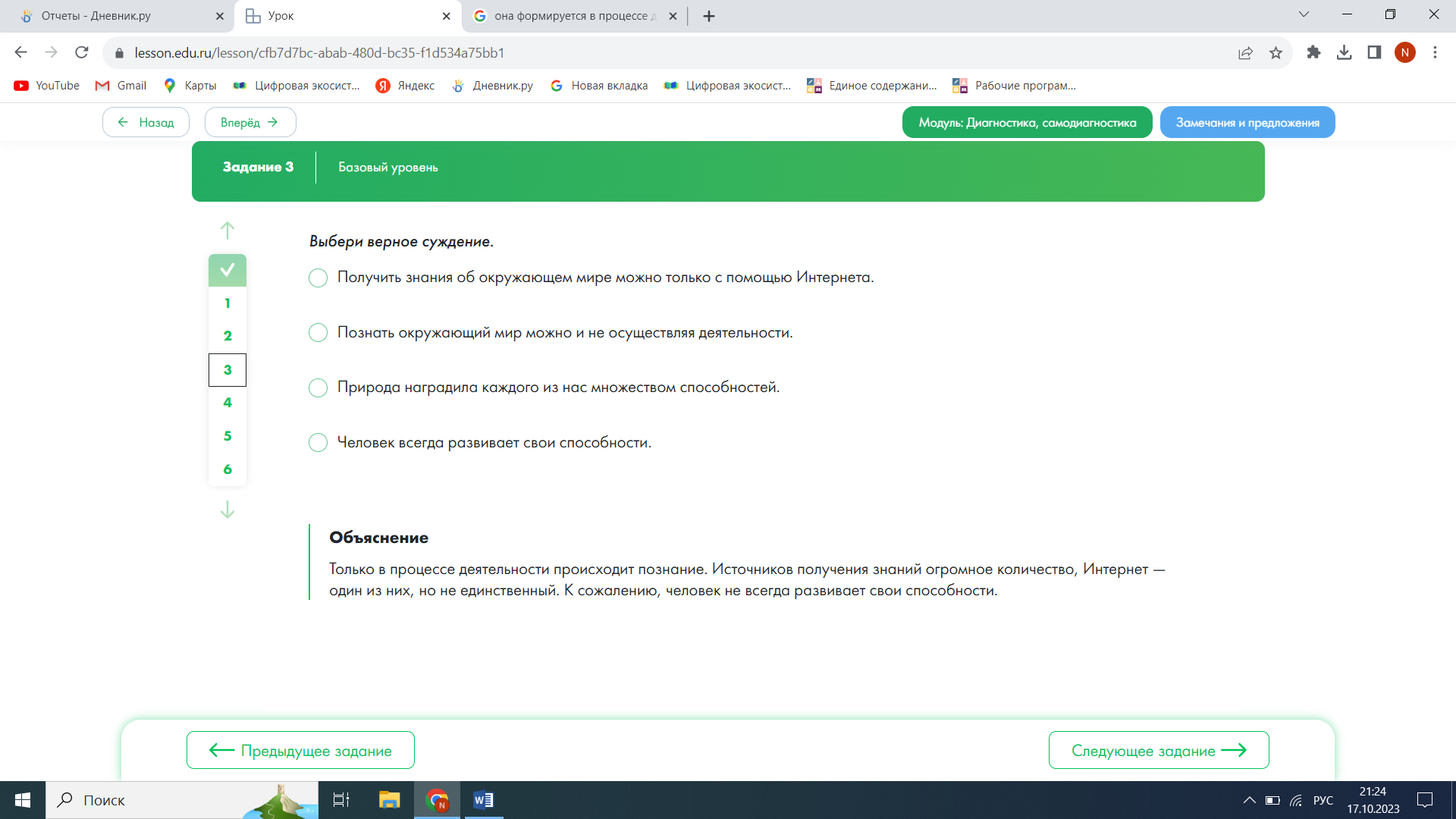 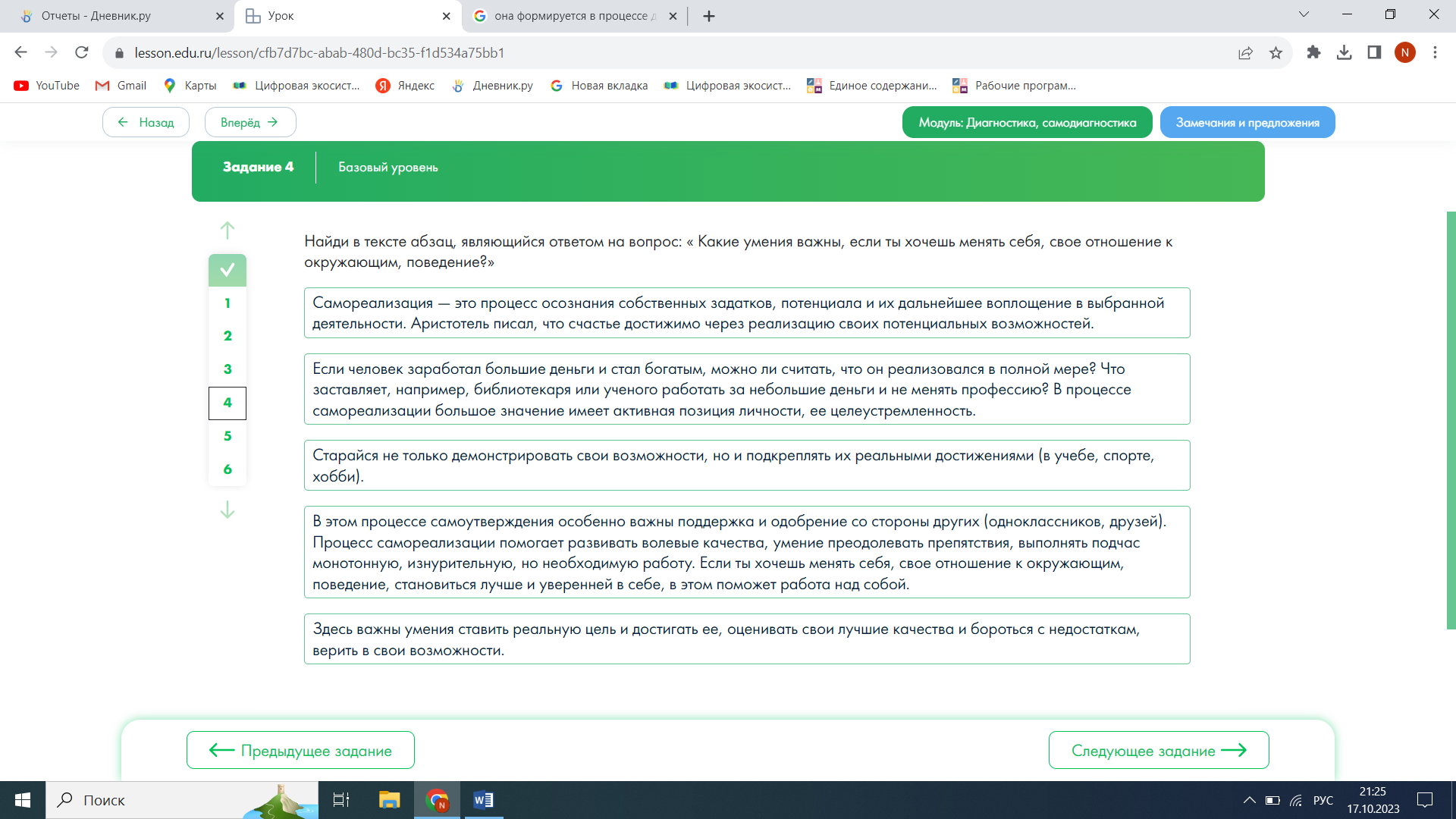 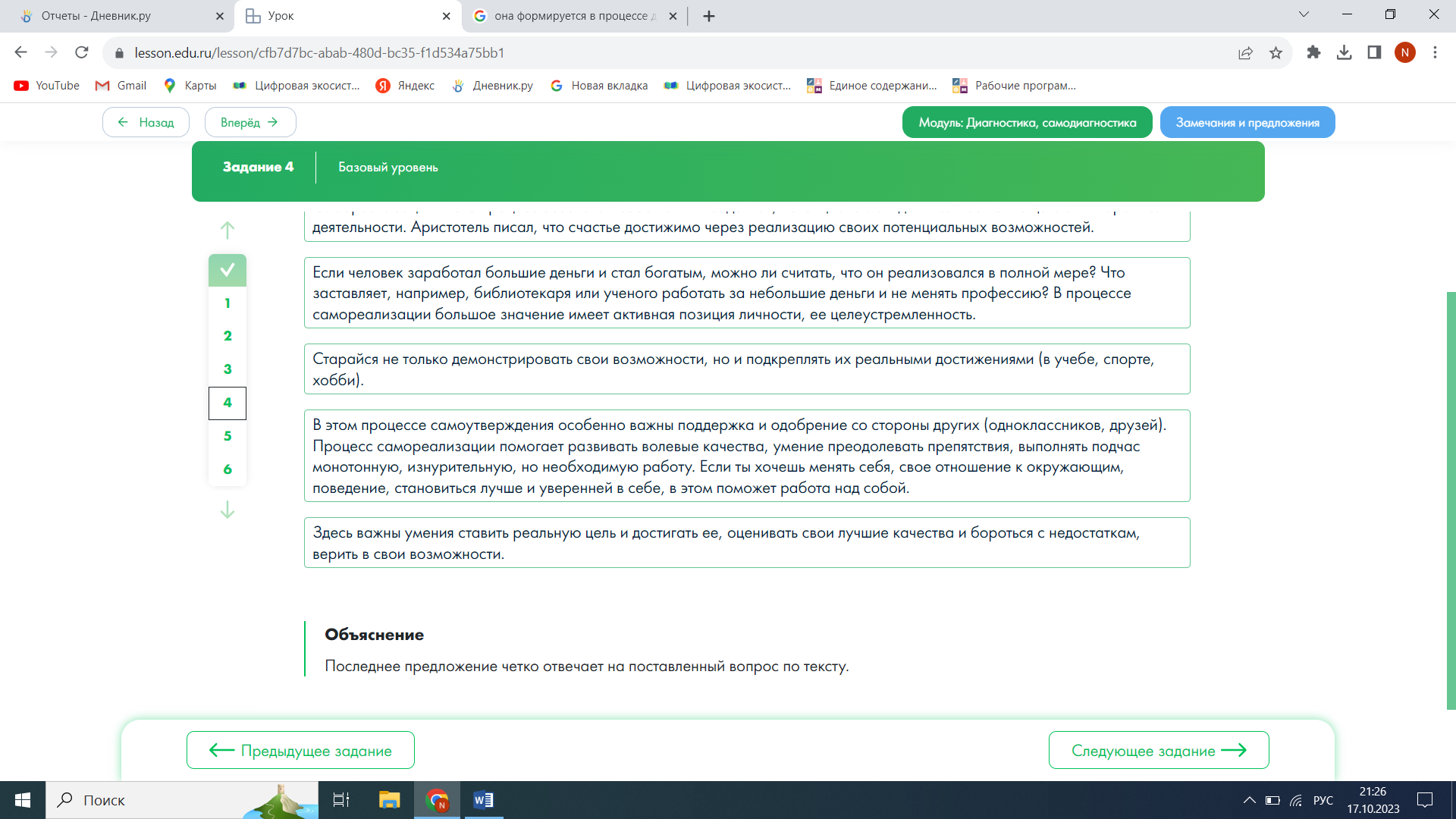 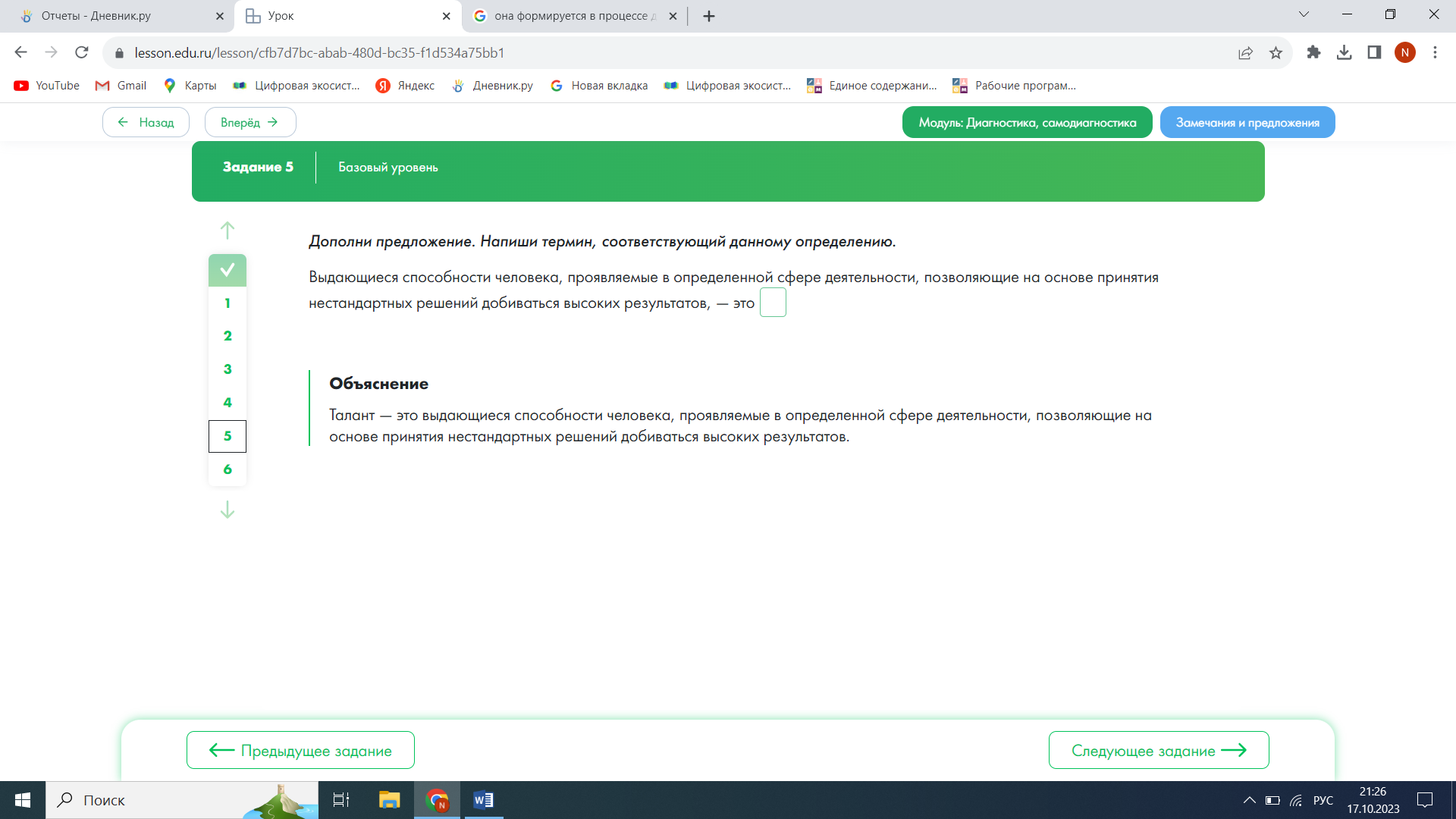 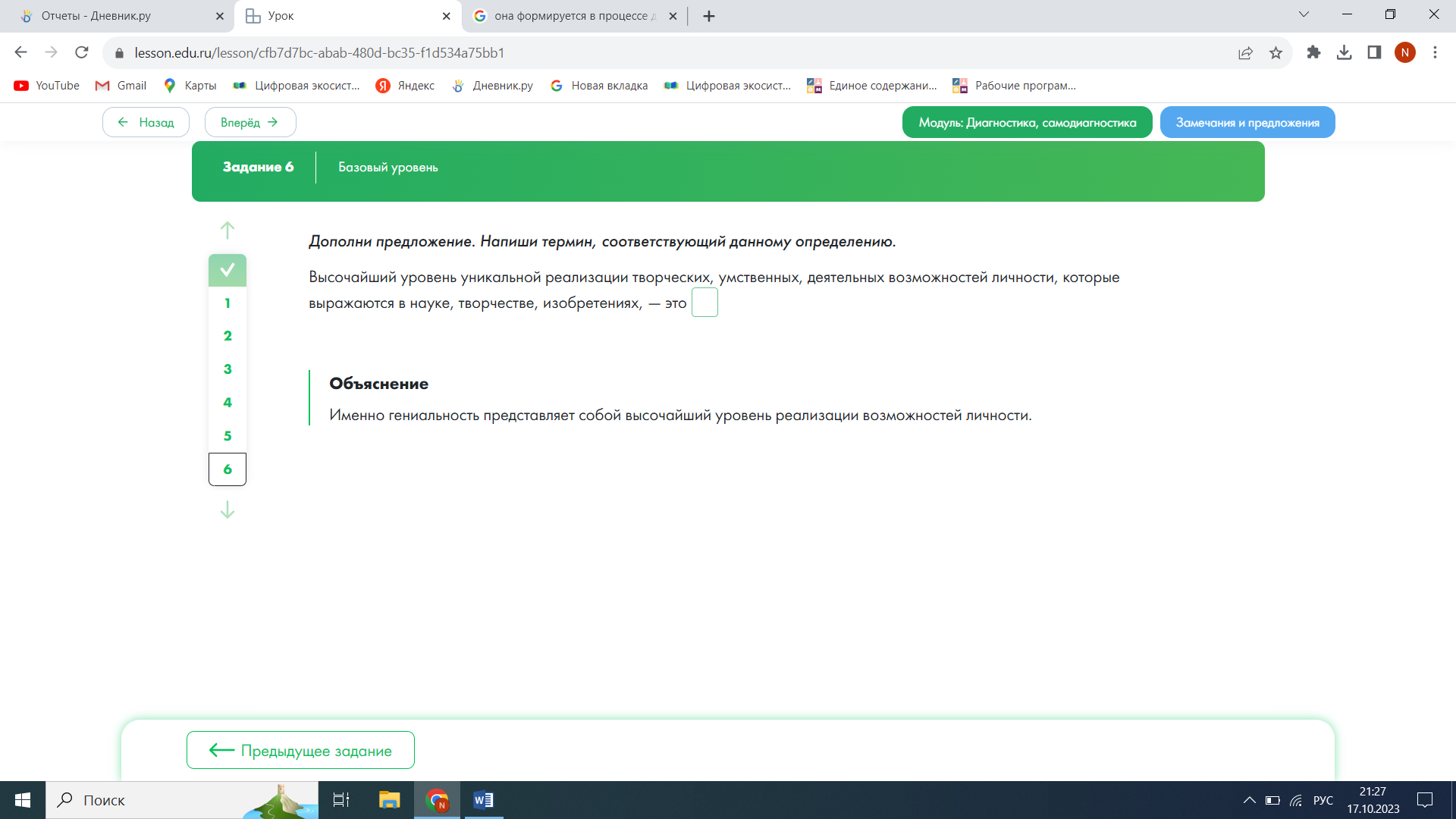 5. Дополнительные материалы1) Конвергентный обучающий видеороликПредложите учащимся посмотреть видеоролик и выполнить интерактивные задания. Как мы познаем мир?Обучающие видеоролики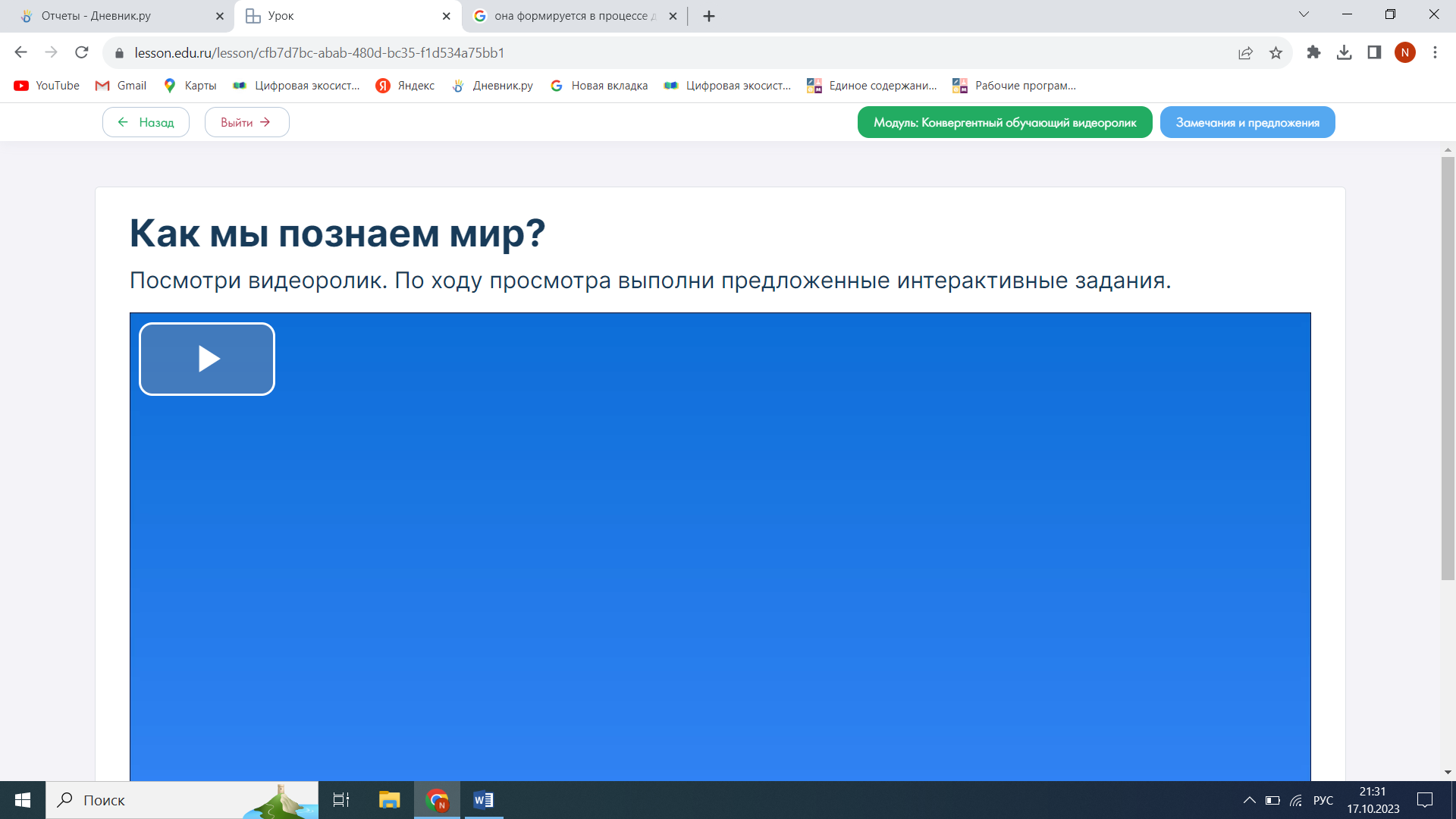 